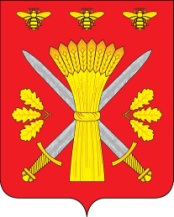 РОССИЙСКАЯ ФЕДЕРАЦИЯОРЛОВСКАЯ ОБЛАСТЬТРОСНЯНСКИЙ РАЙОННЫЙ СОВЕТ НАРОДНЫХ ДЕПУТАТОВРЕШЕНИЕ22 марта .                                                                                            № 112с. ТроснаО внесении изменений и дополнений в решениеТроснянского районного Совета народныхдепутатов от 27.10.2011 года № 71 «О предельныхразмерах и условиях предоставления земельных участков,находящихся в собственности Троснянского района, а также из земель, государственная собственностьна которые не разграничена, в собственность граждан»В соответствии с изменениями, внесенными в Закон Орловской области от 15 апреля 2003 № 320-0З "О предельных размерах и условиях предоставления земельных  участков в собственность граждан", Троснянский районный Совет народных депутатов РЕШИЛ:1. Внести в Приложение к решению Троснянского районного Совета народных депутатов от 27.10.2011 года № 71 «О предельных размерах и условиях предоставления земельных участков, находящихся в собственности Троснянского района, а также из земель, государственная собственность на которые не разграничена, в собственность граждан»  следующие изменения :-  дополнить подпункт «б» пункта 2 статьи 2 Приложения после слов «жилищного строительства» следующим содержанием:«(гражданам, нуждающимся в улучшении жилищных условий, за исключением случаев предоставления земельных участков многодетным семьям)»;- после подпункта «г» пункта 2 статьи 2 Приложение дополнить следующей редакцией:« Предоставление земельных участков в случаях, предусмотренных подпунктами «а» и «б», осуществляется по месту регистрации граждан, проживающих на территории Троснянского района Орловской области не менее трех лет.» Настоящее решение вступает в силу со дня его обнародования.Председатель районного                                                               Глава  районаСовета народных депутатов                                    В. И. Миронов                                            В. И. Миронов                                                             